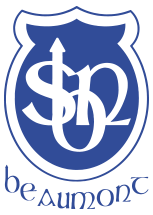 Beaumont Girls NSHomework PolicyHomework is work that supports and complements the work being carried out at school and is given to children on a regular basis.The type of homework and amount will vary from time to time and from class to class but will generally increase as the child progresses from class to class.  Parents/Guardians are encouraged to help their children to develop a positive approach to homework by setting aside a time in the day when they can complete their tasks. All pupils are encouraged to read in their own time every day. From an early age they will bring home their reading books.  The school encourages that parents and children will share the excitement of reading books together through the CAPER strategy (Children and Parents Enjoy Reading)Homework assignments in the core subjects (English, Mathematics and Gaeilge) are given regularly with emphasis on spellings and tables. Help from parents/guardians with the learning of spelling and number patterns is encouraged as it has a noticeable impact on the child’s learning. Homework assignments may involve research, writing, reading or learning and should always be completed on time. The standard of any written homework should be in line with the child’s standard in school and should not appear rushed or untidy. Learning homework is just as important and enough time should be devoted to learning assignments such as spellings/phrases in English and Irish and the times tables in Maths.Homework tasks will be recorded in the pupil’s homework journal from 1st to 6th class. The journal will also act as a medium of communication between the home and school.Parents/Guardians should inform the class teacher if a child is having difficulty with homework or if homework has not been completed due to unavoidable circumstances. Communication between school and home is key.Recommended daily Homework for the class levelsJunior Infants and Senior Infants 10 – 15 minutes First and Second Class Up to 30 minutes Third and Fourth Class 30 – 40 minutes Fifth and Sixth Class Up to 1 hour 